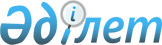 2011 жылы қоғамдық жұмыстарды ұйымдастыру туралы
					
			Күшін жойған
			
			
		
					Шығыс Қазақстан облысы Өскемен қаласы әкімдігінің 2010 жылғы 26 қарашадағы  N 9503 қаулысы. Шығыс Қазақстан облысы Әділет департаментінің Өскемен қалалық әділет басқармасында 2010 жылғы 21 желтоқсанда № 5-1-153 тіркелді. Қаулысының қабылдау мерзімінің өтуіне байланысты қолдану тоқтатылды (ШҚО Өскемен қаласы әкімдігінің 2012 жылғы 04 қаңтардағы N Ин-5/2 хаты)

      Ескерту. Қаулысының қабылдау мерзімінің өтуіне байланысты қолдану тоқтатылды (ШҚО Өскемен қаласы әкімдігінің 2012.01.04 N Ин-5/2 хаты).

      Қазақстан Республикасының 2001 жылғы 23 қаңтардағы «Қазақстан Республикасындағы жергілікті мемлекеттік басқару және өзін-өзі басқару туралы» Заңының 31-бабының 1-тармағының 13) тармақшасының, Қазақстан Республикасының 2001 жылғы 23 қаңтардағы «Халықты жұмыспен қамту туралы» Заңының 7-бабының 5) тармақшасының, 20-бабының, Қазақстан Республикасы Үкіметінің 2001 жылғы 19 маусымдағы № 836 қаулысымен бекітілген Қоғамдық жұмыстарды ұйымдастыру мен қаржыландырудың ережелері 7, 8-тармақтарының негізінде, жұмысқа орналасуда қиыншылық көретін халықтың әртүрлі топтарын қолдау үшін және мемлекеттік кепілдіктер жүйесін кеңейту мақсатында, Өскемен қаласының әкімдігі ҚАУЛЫ ЕТЕДІ:



      1. 2011 жылы қоғамдық жұмыстар ұйымдастырылатын ұйымдардың қоса беріліп отырған тізімі, қоғамдық жұмыстардың түрлері, көлемі, қаржыландыру көздері және нақты шарттары бекітілсін.



      2. Еңбекақының мөлшері 2011 жылға белгіленген ең төменгі жалақыдан кем емес мөлшерде бекітілсін.

      3. Ұйымдардың басшыларына (келісім бойынша) жұмыскерлердің жеке санаттарына (кәмелетке толмаған балалары бар әйелдерге, көп балалы аналарға, мүгедектерге) толық емес жұмыс күнінде жұмыс істеуге мүмкіндік беру, сондай-ақ жұмыс уақытын ұйымдастырудың икемді түрлерін қолдану ұсынылсын.

      4. Осы қаулының орындалуын бақылау қала әкімінің орынбасары А.Қ. Нұрғазиевқа жүктелсін.



      5. Осы қаулы оның алғашқы ресми жарияланған күнінен кейін он күнтізбелік күн өткеннен кейін қолданысқа енгізіледі.      Өскемен қаласының әкімі               И. Әбішев

 

Өскемен қаласы әкімдігінің

2010 жылғы 26 қарашадағы

№ 9503 қаулысымен бекітілген 2011 жылы қоғамдық жұмыстар ұйымдастырылатын ұйымдардың тізімі,

қоғамдық жұмыстардың түрлері, көлемі, қаржыландыру көздері және

нақты шарттары

      Қоғамдық жұмыстардың нақты шарттары:

      Жұмыс аптасының ұзақтығы 5 күнді құрайды, екі демалыс күн беріледі, сегіз сағаттық жұмыс күні, түскі үзіліс 1 сағат, жұмыс уақытын есептеу табелінде көрсетілген дәлелді жұмыс істеген уақыты арқылы жұмыссыздың жеке шотына аудару жолымен жүзеге асырылады; еңбекті қорғау және қауіпсіздік техникасы бойынша нұсқаулық,  арнайы киіммен, құрал-жабдықтармен қамтамасыз ету, уақытша жұмысқа жарамсыздық бойынша әлеуметтік жәрдемақы төлеу, денсаулыққа мертігу немесе басқа зақымдану салдарынан келтірілген зияндардың орынын толтыру зейнетақы және әлеуметтік ақша аударулар Қазақстан Республикасының заңнамаларына сәйкес жүргізіледі. Қызметкерлердің жекелеген санаттары үшін (әйелдер және отбасылық міндеттері бар өзге адамдар, мүгедектер, он сегіз жасқа толмаған адамдар) қоғамдық жұмыстардың шарттары сай келген санаттың еңбек шарттарының ерекшеліктерін ескерумен анықталады және Қазақстан Республикасының еңбек заңнамасына сәйкес қызметкерлер мен жұмыс берушілер арасында жасалатын еңбек шарттарымен қарастырылады.
					© 2012. Қазақстан Республикасы Әділет министрлігінің «Қазақстан Республикасының Заңнама және құқықтық ақпарат институты» ШЖҚ РМК
				№

р/

сҰйымдар атыҚоғамдық жұмыс түрлеріАтқарылатын жұмыстар көлеміСұраныс (жарияланған қажеттілік)Ұсыныс (бекітілген)Қаржыландыру көзі1234561«Шығыс Қазақстан облысы Өскемен қаласы әкімінің аппараты» мемлекеттік мекемесіағымдағы құжаттармен жұмысқа көмек, факстерді жіберу, мәтіндерді теру және басып шығару көмек;

хат-хабарларды жеткізуайына 3000 құжат;

күніне 30-40 құжат3030Өскемен қаласының бюджеті2«Өскемен қалалық мәслихатының аппараты» мемлекеттік мекемесі (келісім бойынша)мұрағаттық және ағымдағы құжаттармен жұмыс істеуде көмек;

сессия және тұрақты комиссия хаттамаларын рәсімдеу;

хат-хабарларды жеткізукүніне 5-10 құжат;

жылына 10 сессия хаттамалары, ай сайын 35 тұрақты комиссия хаттамалары;

күніне 3-5 құжат55Өскемен қаласының бюджеті3«Өскемен қаласының кәсіпкерлік, ауыл шаруашылығы және ветеринария бөлімі» мемлекеттік мекемесікіріс және шығыс хат-хабарларды тіркеу жұмыстарына көмек;

мемлекеттік тілде құжаттарды түзету;

өндірістік және өндірістік емес тауарларға бағалар мониторингін енгізу;

хат-хабарларды жеткізукүніне 20-30 хат;

күніне 1 адамға 10-15 дүкен;

күніне 20-30 құжат99Өскемен қаласының бюджеті4«Өскемен қаласының жұмыспен қамту және әлеуметтік бағдарламалар бөлімі» мемлекеттік мекемесімұрағаттық және ағымдағы құжаттармен, картотекамен, азаматтардың сұраныстары бойынша жұмыс істеуде көмек;

коммуналдық қызмет көрсетулер бойынша материалдық көмек төлемдерін рәсімдеу жұмыстарында, мүгедек адамдармен жұмыстарында көмек;

мемлекеттік төлемдерді тағайындауда, әлеуметтік карталармен жұмыста, істерді тіркеуде көмек;

тауармен қамтамасыз ететін және қызмет көрсететін қала өнеркәсіптерімен жұмыста көмек;

хат-хабарларды жеткізу;

құжаттарды мемлекеттік тілде редакциялауда көмек;

аумақты жинастыру;

жайларды тазалауайына 3000 құжат,

жылына 30000 сұраныс;

айына 5000 құжат;

жылына 11000 алушы;

жылына 5000 өнеркәсіп;

күніне 30-40 құжат;

күніне 15 құжат;

0,5 гектар;

500 шаршы метр3636Өскемен қаласының бюджеті5«Өскемен қаласының қаржы бөлімі» мемлекеттік мекемесімұрағаттық және ағымдағы құжаттармен жұмыс істеуде, мемлекеттік тілде құжаттарды түзетуде көмеккүніне 25-30 құжат77Өскемен қаласының бюджеті6«Өскемен қаласының ішкі істер басқармасы» мемлекеттік мекемесі (келісім бойынша)учаскелік инспекторларға құқық бұзушылық деректерінің алдын алуға, ашуға көмектесу; ағымдағы құжаттарды дайындау, картотека жұмыстарына көмек, құжаттарды мемлекеттік тілде редакциялауға көмек;

хат-хабарларды жеткізу;

жайларды тазалау21 учаскелік полиция пункті;

күніне 210 құжат;

күніне 100-120 құжат;

күніне 80 құжат;

1000 шаршы метр4545Өскемен қаласының бюджеті7«Өскемен қаласының білім беру бөлімі» мемлекеттік мекемесінің ведомствосына қарасты мекемелері: № 1 қазақ орта мектебі, № 2 мектеп-гимназия-балабақша кешені, № 3 көпсалалы мектеп-гимназиясы, № 4, 5 орта мектептері, № 6 мектеп -бала-бақша кешені, № 7, 8, 9 орта-мектептері, № 10, 11 мектеп-гимназиялары, шетел тілдерін тереңдете оқытатын А. Гумбольдт атындағы № 12 гимназиясы, № 13, 14, 15, 16 орта мектептері, М. Әуезов атындағы № 17 орта мектебі, № 18 орта мектебі, № 19 арнайы сурет-эстетика дамыту мектеп-кешені, А. Байтұрсынов атындағы № 20 гуманитарлық-эстетикалық дамыту бағыты бойынша орта мектебі, № 22, 23, 24, 26, 27, 29 орта мектептері, № 31 мектеп -лицейі, Қазақстан-Ресей гимназиясы, № 32, 35, 36 орта мектептері, № 37 әр деңгейлі көпсалалы орта мектебі, Өскемен қаласының № 38 мектеп-гимназиясы, № 39, 40, 42 орта мектептері, № 43 орта мектеп-гимназиясы, О. Бөкей атындағы № 44 қазақ орта мектеп-лицейі, № 45 салалы орта мектебі, Ахмер орта мектебі, Меновной орта мектебі, Ново-Явленка орта мектебі, Ново-Троицкое орта мектебі, № 14 көзі нашар көретін балаларға арналған мектеп-балабақша кешені, № 61 мектеп -балабақшасы, № 62 сөйлеу қабілеті жағынан кемшіліктері бар балаларға арналған мектеп-балабақшасы, № 96 модельді мектеп-сәби балабақшасы, Крупская атындағы толық емес орта білім беретін мектеп- интернаты, қашықтықтан оқыту және салалы оқу ресурстық мектеп-орталығы.

Коммуналдық мемлекеттік кәсіпорын: Оқу-зерттеу экобио орталығы, Жас техниктер станциясы, Балалардың «Октябренок» оқу-сауықтыру орталығы, № 6 «Күншуақ» бөбекжайы, № 7 «Радуга» балабақшасы, № 17 «Ручеек» сәби балабақшасы, № 34 «Бақыт үйі» сәби балабақшасы, «Вишенка» сәби бала-бақшасы, № 42 сәби балабақшасы, № 45 «Болашақ» сәби балабақшасы, № 46 «Огонек» балабақшасы, № 70 бөбекжайы, № 80 «Чудотворец» сәби балабақшасы, № 100, 102, 103 сәби балабақшасы, «Ақбота» бөбекжайы, № 9 «Арман» бөбек-жайы, отбасы мен баланы қолдау орталығы (келісім бойынша)мұрағаттық және ағымдағы құжаттармен жұмыс істеуде көмек;

хат-хабарларды жеткізу;

аумақты жинастыру;

жайларды тазалауайына 300 құжат;

айына 8850 құжат;

81 гектар;

279438,7 шаршы метр340340Өскемен қаласының бюджеті8«Өскемен қаласының экономика және бюджетті жоспарлау бөлімі» мемлекеттік мекемесімұрағаттық және ағымдағы құжаттармен жұмыс істеуде көмек, мемлекеттік тілде құжаттарды редакциялауда көмеккүніне 15-20 құжат55Өскемен қаласының бюджеті9«Шығыс Қазақстан облысы бойынша Салық департаментінің Өскемен қаласы бойынша Салық басқармасы» мемлекеттік мекемесі (келісім бойынша)салық хабарламаларын тіркеуде көмек;

заңды тұлғалардың және жеке кәсіпкерлердің салық істерін мерзімі бойынша жоюға, мұрағатқа қайта түскен салық істерін қалыптастыруға көмек;

хат-хабарларды жеткізужылына 50 000 хабарлама;

жылына 5000 салық құжат-тары;

жылына 10000 хат-хабарламалар3030Өскемен қаласының бюджеті10«Өскемен қаласының жер қатынастары бөлімі» мемлекеттік мекемесіазаматтардың өтініштерін тіркеу жұмыстарына көмек;

хат-хабарларды жеткізу;

аумақты жинастырукүніне 60 құжат;

күніне 20-25 хат;

300 шаршы метр55Өскемен қаласының бюджеті11«Өскемен қаласының сәулет және қала құрылысы бөлімі» мемлекеттік мекемесімұрағаттық және ағымдағы құжаттармен жұмыс істеуде көмек;

хат-хабарларды жеткізу;

аумақты жинастырукүніне 20-25 құжат;

күніне 2-4 хат-хабар;

100 шаршы метр44Өскемен қаласының бюджеті12«Өскемен қаласының дене шынықтыру және спорт бөлімі» мемлекеттік мекемесіқалалық спорттық-бұқаралық іс-шараларды өткізуге және дайындауға көмек;

хат-хабарларды жеткізу;

жайларды жинастыру;

аумақты жинастыружылына 90 іс-шаралар;

айына 110 құжат;

140 шаршы метр;

2000 шаршы метр1515Өскемен қаласының бюджеті13«Өскемен қаласының Әділет басқармасы» мемлекеттік мекемесі (келісім бойынша)мұрағаттық және ағымдағы құжаттармен жұмыс істеуде көмекайына 450 құжат;

айына 3500 құжат4040Өскемен қаласының бюджеті14«Өскемен қаласының тұрғын үй-коммуналдық шаруашылық, жолаушылар көлігі және автомобиль жолдары бөлімі» мемлекеттік мекемесімұрағаттық құжаттармен жұмыс істеуде көмек;

компьютерде мәтін теру, құжаттардың көшірмесін жасау;

хат-хабарларды жеткізукүніне 70 папка;

күніне 10 құжат;

күніне 60 құжат;

аптасына 80-100 құжат66Өскемен қаласының бюджеті15«Өскемен қаласының мәдениет және тілдерді дамыту бөлімі» мемлекеттік мекемесінің ведомствосына қарасты ұйымдарықалалық мәдени-бұқаралық іс-шарларды өткізуге көмек;

шаруашылық субъектілердің көрнекі ақпараттарын тексерудегі жүргізілетін рейдтерге қатысу;

ағымдағы құжаттармен жұмыс істеуде көмек;

хат-хабарларды жеткізужылына 4395 мәдени шара;

жылына 800 рейд;

айына 1230 құжат;

айына 500 құжат2020Өскемен қаласының бюджеті16«Өскемен қаласының прокуратурасы» мемлекеттік мекемесі (келісім бойынша)қадағалаудағы істермен жұмыста көмек;

қадағалаудағы істерді, материалдарды тігуде көмек; кіріс хат-хабарламаларды тіркеу журналын жүргізуге көмек;

рұқсаттама беру;

ғимараттарға қызмет көрсету жұмыстарына көмекайына 1500 дана;

күніне 50-70 құжат;

күніне 100-150 құжат;

күніне 200 құжат;

күніне 20 дана;

1500 шаршы метр66Өскемен қаласының бюджеті17«Өскемен қаласының орталықтандырылған кітапханалар жүйесі» мемлекеттік мекемесіағымдағы құжаттармен жұмыс істеуде көмек;

оқырмандарға қызмет көрсету бойынша жұмысқа көмек;

қалалық мәдени бұқаралық іс-шараларды өткізуге көмек;

кітап қорымен жұмыста көмекжылына 1000 құжат;

жылына 4000 адам;

жылына 60 іс-шара;

жылына 12000 дана1212Өскемен қаласының бюджеті18Өскемен қаласы әкімдігінің «Істер басқармасы» коммуналдық мемлекеттік қазыналық кәсіпорнының № 1, 2, 3, 4, 5, 6, 7, 8, 9, 10 филиалдарыаумақты жинастыру, өңірлік экологиялық сауықтыру (көгалдандыру және көркейту); ғимарат ішін жинастыру;

мәдени-бұқаралық іс-шараларды өткізуге көмек;

мұрағаттық және ағымдағы құжаттар-мен жұмыс істеуде;

азық-түліктік және азық-түліктік емес тауарлар бағасына мониторинг жүргізуде көмек;

хат-хабарларды жеткізуге көмек;

нысандарды күзету280 000 шаршы метр;

1200 шаршы метр;

қалада өтетін шаралар мен барлық мерекелер;

күніне 300 құжат;

айына 776 құжат;

жылына 7500 хабарлама;

4 филиал246246Өскемен қаласының бюджеті19«Шығыс Қазақстан облысы Өскемен қаласының Меновной ауылдық округі әкімі» мемлекеттік мекемесішаруашылық кітаптарын нақтылау бойынша сұраныстарға қатысу;

аумақты жинастыру, өңірді экологиялық сауықтыру;

хат-хабарларды жеткізутұрғындардың 11 000 жалпы адам санымен 7 ауыл;

3,143 гектар;

күніне 10-15 құжат1818Өскемен қаласының бюджеті20«Өскемен қаласының ішкі саясат бөлімі» мемлекеттік мекемесікіріс және шығыс хат-хабарларды тіркеу жұмыстарына көмек;

бланктерді тарату;

бланктерді беру;

хат-хабарларды жеткізу;

қалалық іс шараларды ұйымдастыруға көмеккүніне 20-30 құжат;

күніне 5-10 құжат

күніне 10-15 құжат;

жылына 240 іс-шара55Өскемен қаласының бюджеті21«Үлбі» халыққа әлеуметтік қызмет көрсету қалалық аумақтық орталығы» мемлекеттік мекемесіәлеуметтік қызмет көрсету орталығына қарасты соғыс ардагерлері мен тыл еңбеккерлерінің үйлерінде косметикалық жөндеу жұмыстарын жүргізуде көмек көрсету;

аумақты жинастыруайына 224 шаршы метр;

0,6 гектар66Өскемен қаласының бюджеті22«Шығыс Қазақстан облысының жұмыспен қамту және әлеуметтік бағдарламаларды үйлестіру басқармасы» мемлекеттік мекемесі (келісім бойынша)кіріс және шығыс хат-хабарларын тіркеу жұмыстарына көмек;

хат-хабарларды жеткізу

мемлекеттік тілде құжаттарды редакциялауға көмек;

аумақты жинастыружылына 7800 құжат;

жылына 1250 құжат;

жылына 2000 құжат;

670 шаршы метр66Өскемен қаласының бюджеті23«Шығыс Қазақстан облысының ішкі істер департаменті» мемлекеттік мекемесі (келісім бойынша)мұрағаттық және ағымдағы құжаттармен жұмыс істеуде көмек;

жайларды жөндеу жұмыстарына көмек;

аумақты жинастырукүніне 50 құжат;

180 шаршы метр;

0,2 гектар99Өскемен қаласының бюджеті24«Шығыс Қазақстан облысының білім беру басқармасы» мемлекеттік мекемесі (келісім бойынша)сұраныс ақпараттарын жинастырып, салыстыру жұмыстарына көмек;

департаменттермен, басқармалармен хат алмасу жұмыстарында көмек;

факспен хаттарды жіберу;

хат-хабарларды жеткізуқала және аудандардың 19 білім беру бөлімдері;

күніне 6 құжат;

күніне 20 хат;

күніне 3 хатқа дейін55Өскемен қаласының бюджеті25«Шығыс Қазақстан облысының кәсіпкерлік және өнеркәсіп басқармасы» мемлекет мекемесі (келісім бойынша)мұрағаттық және ағымдағы құжаттармен жұмыс істеуге көмек, қала бойынша баға мониторингін жүргізу; лицензиялау бойынша құжаттарды рәсімдеуге көмек;

хат-хабарларды жеткізукүніне 20-30 құжат;

күніне 25-30 құжат;

күніне 10-15 құжат55Өскемен қаласының бюджеті26«Қазақстан Республикасы Еңбек және халықты әлеуметтік қорғау министрлігі бақылау және әлеуметтік қорғау комитетінің Шығыс Қазақстан облысы бойынша бақылау және әлеуметтік қорғау департаменті» мемлекеттік мекемесі (келісім бойынша)хабарламаларды тіркеу, кіріс және шығыс хат-хабарларын тіркеу жұмыстарына көмек, хат-хабарларды жеткізуде көмектесу;

төлемдер мен жәрдемақыларды рәсімдеу жұмыстарына, инфляция көлемін есепке ала отырып, зейнетақы істерін қайта есептеу үшін құжаттарды дайындауға көмеккүніне 5000 хабарлама;

күніне 30-40 құжат;

күніне 30-40 құжат;

жылына 521 500 алушы1717Өскемен қаласының бюджеті27«Шығыс Қазақстан облысының әділет департаменті» мемлекеттік мекемесі (келісім бойынша)мұрағаттық құжаттармен жұмыс істеуде көмек;

тіркеме істерді тігу;

сұраныстарға анықтама беру;

хат-хабарларды жеткізукүніне 160 құжат;

күніне 180 іс;

күніне 80 анықтама;

күніне 20 құжат2020Өскемен қаласының бюджеті28«Шығыс Қазақстан облысының Статистика департаменті» мемлекеттік мекемесі (келісім бойынша)статистикалық есепті қабылдауға, дайындауға, түзетуге, хат-хабарларды жеткізуге көмектесу;

«Көрсететін қызмет көлемі бойынша жеке кәсіпкерлерді зерттеу анкетасы»;

«Заңды және жеке тұлғаларды зерттеу анкетасы»;

«Шаруашылықтардағы мал өнімдерінің өндірісін таңдамалы зерттеу»жылына 850 кәсіпорындар;

жылына 2320 респондент;

жылына 1120 респондент;

300 аумақтық шаруашылық66Өскемен қаласының бюджеті29«Көші-қон комитетінің Шығыс Қазақстан облысы бойынша департаменті» мемлекеттік мекемесі (келісім бойынша)мұрағаттық және ағымдағы құжаттармен жұмыс істеуде көмек;

хат-хабарларды жеткізуайына 40 іс,

айына 45 құжат;

айына 20 құжат55Өскемен қаласының бюджеті30«Шығыс Қазақстан облысының тілдерді дамыту басқармасы» мемлекеттік мекемесі (келісім бойынша)ағымдағы құжаттармен жұмыс істеуде көмек;

бұқаралық мәдени шараларды өткізуде көмек;

басқарма субъектілердің визуалдық ақпараттарын тексерудегі жүргізілетін рейдтерге қатысу;

мемлекеттік тілде телерадио-хабарларды таратуда мониторинг жүргізуде көмеккүніне 30 құжат;

жылына 30 астам іс-шара;

айына 8 рейд;

хабарларды тарату уақытының 50 % кем емес33Өскемен қаласының бюджеті31«Қазақстан Республикасының қоршаған ортаны қорғау министрлігінің Экологиялық реттеу және бақылау комитетінің Ертіс экология департаментінің Шығыс Қазақстан филиалы» мемлекеттік мекемесі (келісім бойынша)мұрағаттық және ағымдағы құжаттармен жұмыс істеуде көмек;

хат-хабарларды жеткізу;

аумақты жинастырукүніне 20-25 құжат;

күніне 10 құжат;

1,3 гектар44Өскемен қаласының бюджеті32«Зағиптар мен көздері нашар көретіндер үшін мамандандырылған Шығыс Қазақстан облыстық кітапханасы» мемлекеттік мекемесі (келісім бойынша)аумақты жинастыру;

жайларды жинастыру6352 шаршы метр;

1386,4 шаршы метр22Өскемен қаласының бюджеті33«Шығыс Қазақстан облысының мемлекеттік мұрағаты» мемлекеттік мекемесі (келісім бойынша)заңды және жеке тұлғалардың әлеуметтік-құқықтық сипаттағы сұрауларын жүзеге асыру мақсатында жұмыстарында көмекайына 200-300 іс55Өскемен қаласының бюджеті34Қазақстан Республикасының Мемлекеттік қызмет істері жөніндегі агенттігінің Шығыс Қазақстан облысы бойынша басқармасы» мемлекеттік мекемесі (келісім бойынша)мұрағаттық және ағымдағы құжаттармен жұмыс істеуде көмек, хат-хабарларды жеткізуайына 500 құжат33Өскемен қаласының бюджеті35«Зейнетақы төлеу бойынша мемлекеттік орталық» республикалық мемлекеттік қазыналық кәсіпорынының Шығыс Қазақстан облыстық филиалы (келісім бойынша)мұрағаттық және ағымдағы құжаттармен жұмыс істеуде көмек;

зейнетақы істерімен жұмыста, зейнетақыны қайта есептеуде көмек;

экология бойынша макет істерін өңдеуге көмектесу;

жүктілік және баланың тууына макеттерді қарастыру жұмыстарына көмек;

хат-хабарларды жеткізукүніне 20 құжат;

49 000 зейнетақылық құжат;

айына 800 макет;

айына 3000 макет;

күніне 10-15 құжат2020Өскемен қаласының бюджеті36«Шығыс Қазақстан облысы бойынша қылмыстық атқару жүйесі комитетінің басқармасы» мемлекеттік мекемесі (келісім бойынша)мұрағаттық және ағымдағы құжаттармен жұмыс істеуде көмек;

сотталғандарға әкімшілік жауапкершілікке тартылуларына байланысты сұрауларды толтыруға көмек;

шақырулар толтыру, даярланған анықтамаларды, түсіндірме хаттарды жіберуге көмек236 дана;

458 дана;

169 дана55Өскемен қаласының бюджеті37Қазақстан Республикасының Жоғарғы соты жанындағы Соттық әкімшіліктендіру бойынша комитетінің Шығыс Қазақстан облысының соттар әкімшілігі (келісім бойынша)мұрағаттық және ағымдағы құжаттармен жұмыс;

номенклатуралық нарядтардың тізімдерін жасаукүніне 15 іс;

күніне 500 парақ1717Өскемен қаласының бюджеті38«Шығыс Қазақстан облыстық сәулет-этнографиялық және табиғи-ландшафтық мұражай-қорығы» коммуналдық мемлекеттік қазыналық кәсіпорыны, оған кіретін Жамбыл атындағы саябағы, «Жастар» саябағы, «Сәулетай» балалар қалашығы, солтүстік жағалау кешені (келісім бойынша)аумақты көгалдандыру және жинастыру, ағаштарды бұтақтардан тазалау43,51 гектар4545Өскемен қаласының бюджеті, жұмыс беруші39«Тұрмысы төмен азаматтарды қолдау жөніндегі Шығыс Қазақстан аймақтық қоры» ШНҰ Қоғамдық қоры (келісім бойынша)мұрағаттық және ағымдағы құжаттармен жұмыс істеуде көмек;

хат-хабарлар жеткізу;

халықтың тұрмыс жағдайын зерттеу;

шағын несие бойынша қарызы барларға мекенжайы бойынша тексеруге көмек;

жайларды жинастыруайына 2650 құжат;

айына 192 құжат;

айына 39 келулер;

89 іс;

70 шаршы метр33Өскемен қаласының бюджеті40«Шығыс Қазақстан халықтар ассамблеясының облыстық Достық үйі» коммуналдық мемлекеттік қазыналық кәсіпорыны (келісім бойынша)мұрағаттық және ағымдағы құжаттармен жұмыс істеуде көмек;

мемлекеттік тілде құжаттарды түзету;

мәдени іс-шараларды ұйымдастыру және өткізуге көмек;

аумақты жинастыру;

жайларды жинастыру, ғимаратты жөндеу жұмыстарыкүніне 10-20 құжат;

күніне 10-20 құжат;

жылына 60 іс-шара;

150 шаршы метр;

600 шаршы метр1212Өскемен қаласының бюджеті41««Жігер» балалар-жасөспірімдер клубтарының Өскемен қалалық бірлестігі» коммуналдық мемлекеттік қазыналық кәсіпорынынысандарды күзету;

жайларды жинастыру;

аумақты жинастыру2 аула клубтары;

17 281 шаршы метр;

25 646,9 шаршы метр1414Өскемен қаласының бюджеті42«Металлург» мәдениет және демалыс саябағы жауапкершілігі шектеулі серіктестік (келісім бойынша)гүлзарларды өңдеу (кесу, суару, шөптеу);

аумақтағы бұталарды кесу;

аумақтағы шөпті шабу;

су көздерін қоқыстан тазарту;

аумақты тазалау1500 шаршы метрге;

11364 шаршы метр;

2 гектар;

3 гектар;

18 гектар1717Өскемен қаласының бюджеті, жұмыс беруші43Меншік пәтер иелерінің кооперативтері (келісім бойынша)аумақты тазалау;

жалпы аудандағы кіре берістерді жинастыру, қоқысты тиеу;

жайларды жинастыру;

үйлерді күзету (консьерж)24199,8 шаршы метр;

6000 шаршы метр;

15400 шаршы метр;

38 435 шаршы метр1717Өскемен қаласының бюджеті, жұмыс беруші44«Шығыс Қазақстан облыстық Ауғаныстандағы соғыс ардагерлері мен мүгедектері одағы» қоғамдық бірлестігі (келісім бойынша)ағымдағы құжаттармен жұмыстарда көмек;

аумақты мәдени тұрғыдағы іс-шараларды ұйымдастыруға, жауынгер-интернационалистер туралы кітап шығаруға фотосуреттер және ақпараттарды жинауға көмек;

ауланы жинастыру және көгалдандырукүніне 7-15 құжат;

15 аймақ және 4 қала;

300 шаршы метр, 60 түп44Өскемен қаласының бюджеті, жұмыс беруші45«Ауғаныстандағы соғыс ардагерлерінің Өскемендегі қалалық ұйымы» қоғамдық бірлестігі (келісім бойынша)Жеңіс саябағында және қала мектептеріндегі жауынгер-интернационалистерге арналған мұражай бұрыштарына қондырғылар және әсемдеу жұмыстарына көмек;

оқушылар арасында ерлікке дайындау және сабақтар өткізу; аумақты мәдени тұрғыдағы іс-шараларды ұйымдастыруда көмек;

Ауған соғысында қайтыс болған және мүгедектердің отбасындағы қарт адамдарға әлеуметтік көмек; жауынгер-интернационалистерді еске алу ескерткіші аумағын жинастыру, көгалдандыру;

қала бойынша тұрмыс жағдайы төмен отбасыларға әлеуметтік көмірді бөліп беру жұмыстарына көмек7 мектеп;

45 мектеп;

28 отбасы;

1000 шаршы метр

жылына 45000 тонна77Өскемен қаласының бюджеті, жұмыс беруші46«Өскемен қаласының және облыс бағбандарының одағы» қоғамдық бірлестігі (келісім бойынша)саяжай телімдерін күзету505 гектар2020Өскемен қаласының бюджеті, жұмыс беруші47«Өскемен қаласының кадасторлық бюросы» мемлекеттік өнеркәсіп (келісім бойынша)ағымдағы құжаттармен жұмыстарда көмек;

нысандарды күзету;

жайларды жинастыру;

аумақты жинастырукүніне 20 құжат;

1640 шаршы метр;

200 шаршы метр;

342 шаршы метр55Өскемен қаласының бюджеті, жұмыс беруші48«Үміт» мүгедек әйелдердің оңалту орталығы» қоғамдық бірлестігі, «Алтын-Ай» мүгедек әйелдердің қоғамдық бірлестігі, «Мүгедек әйелдердің Республикалық «Бибі-Ана» қоғамы» қоғамдық бірлестігінің ШҚО филиалы, Шығыс Қазақстан филиалы «Қазақ соқырлар қоғамы» қоғамдық бірлестігінің ШҚО филиалы (келісім бойынша)арнайы киімдерді жөндеуге және тігуге, төсек орындарын, жұмыс халаттарын тігуге көмек;

психологиялық кеңес, қоғам мүшелерінің құқығы мен қызығушылықтарын қорғау;

спорт бойынша оқу-жаттығу сабақтары;

ағымдағы құжаттармен жұмыстарда көмек, хат-хабарларды жеткізу;

жайларды жинастыру;

аумақты жинастыру50000 қолғап, 35000 дана төсек орын жинағы, 1600 арнайы киім;

күніне 2-3 мүгедек;

жылына 36 іс-шара;

айына 100 құжат;

426 шаршы метр;

3 га3232Өскемен қаласының бюджеті, жұмыс беруші49«Шығыс Қазақстан облыстық Ішкі Істер департаменті Жол полициясы басқармасы» мемлекеттік мекеме (келісім бойынша)мұрағаттық және ағымдағы құжаттармен жұмыс істеуде көмек;

құжаттарды мемлекеттік тілде рәсімдеуге көмек;

жайларды жинастыру;

аумақты жинастыру312 іс және 249 журнал;

күніне15-20 құжат;

2690 шаршы метр;

1,5 гектар77Өскемен қаласының бюджеті50«Өскемен қаласы әкімдігінің дене шынықтыру-сауықтыру кешені» коммуналдық мемлекеттік қазыналық кәсіпорыныағымдағы құжаттармен жұмыс істеуде көмек;

жайларды жинастыру;

аумақты жинастырукүніне 10-15 құжат

1500 шаршы метр;

2000 шаршы метр;55Өскемен қаласының бюджеті51«Қазақ соқырлар қоғамының Өскемен қалалық оқу-өндірістік кәсіпорыны» жауапкершілігі шектеулі серіктестік (келісім бойынша)аумақты жинастыру;

сауда орталықтарына парақтарды жеткізу0,5218 гектар;

айына 240 дана1010Өскемен қаласының бюджеті, жұмыс беруші52Өскемен қаласы әкімдігінің «Істер басқармасы» коммуналды мемлекеттік қазыналық кәсіпорнымұрағаттық және ағымдағы құжаттармен жұмыс істеуде көмек;

жайларды жинастыру;

аумақты жинастыру;

Өскемен қаласы әкімдігінің қызметтік көліктеріне қызмет көрсету бойынша гаражда жұмыс істеу үшін диспетчеркүніне 10-15 папка;

1000 шаршы метр;

100 шаршы метр;

23 машина55Өскемен қаласының бюджеті53«Өскемен қаласының қорғаныс істер жөніндегі басқармасы» мемлекеттік мекемесі (келісім бойынша)әскерге шақырылғандардың жеке істерін рәсімдеу жұмыстарына көмек; тіркемелерін, шақыру құжаттарын, анықтамаларын, автобиографияларын рәсімдеу жұмыстарына көмеккүніне 100 іс2020Өскемен қаласының бюджеті54«Шығыс Қазақстан облысының туризм, дене шынықтыру және спорт басқармасы» мемлекеттік мекемесі (келісім бойынша)ағымдағы құжаттармен жұмыс істеуде көмек;

хат-хабарларды жеткізуайына 2520 құжат;

айына 360 құжат77Өскемен қаласының бюджетіЖиынтығы:12501250